BREAK MY HEART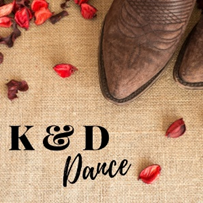 Count: 32	Wall: 4		Level: High BeginnerChoreographer: Kelly Kaylin Music: “Break My Heart” – by Dua Lipa8 Count Tag on wall 6 at 9 o’clockDouble right hip bump, double left hip bump, Single bumps right, left, right, left4 Count Tag on wall 11 at 6 o’clockSingle bumps right, left, right, leftKICK & HOLDS, CROSS SHUFFLE & HOLDS1&2		Kick right forward, step home right, kick left&3,4		Step left home, touch right toe to right side, hold 5&6		Cross right foot over left, step left & right7-8		Touch left toe to left side, hold9&10		Kick left forward, step home left, kick right&11,12		Step home right, touch left toe to left side, hold13&14		Cross left foot over right, step right & left15-16		Touch right toe to right side, holdROCKING CHAIR, ½ TURN TRIPLE, COASTER17-20		Rock forward on right, recover – rock back on right, recover21&22		Step right, left, right turning ½ turn left23&24		Step back on left, bring right beside left, step forward leftSTEP OUT, IN, MONTERY TURN ¼ TURN RIGHT25-26		Step forward on diagonal right with right, step forward on diagonal left with left27&28		Step right home, step left home & hold29-30		Touch right toe to right side, step right home with ¼ turn right31-32		Touch left toe to left side, step left homeREPEAT